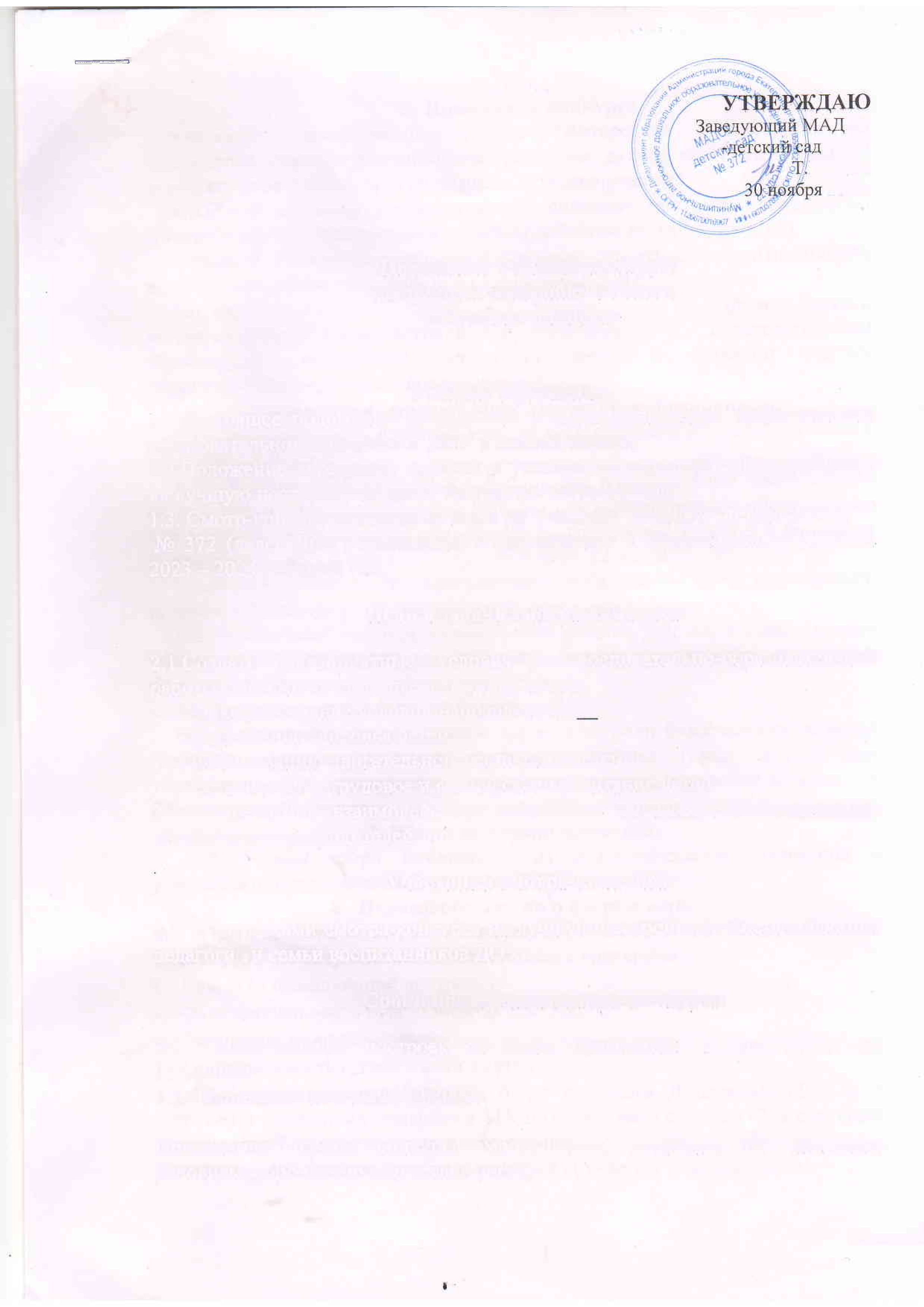 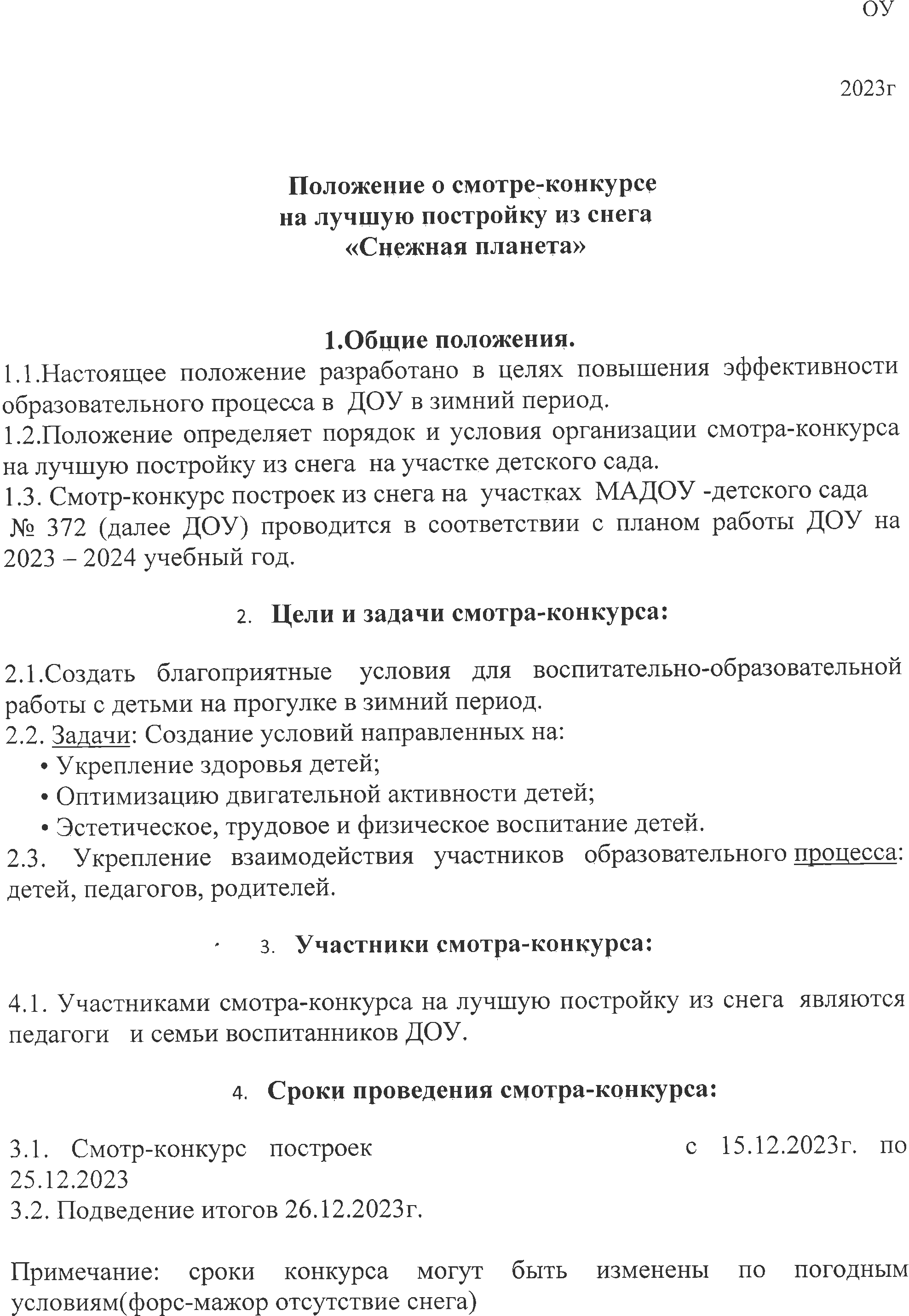 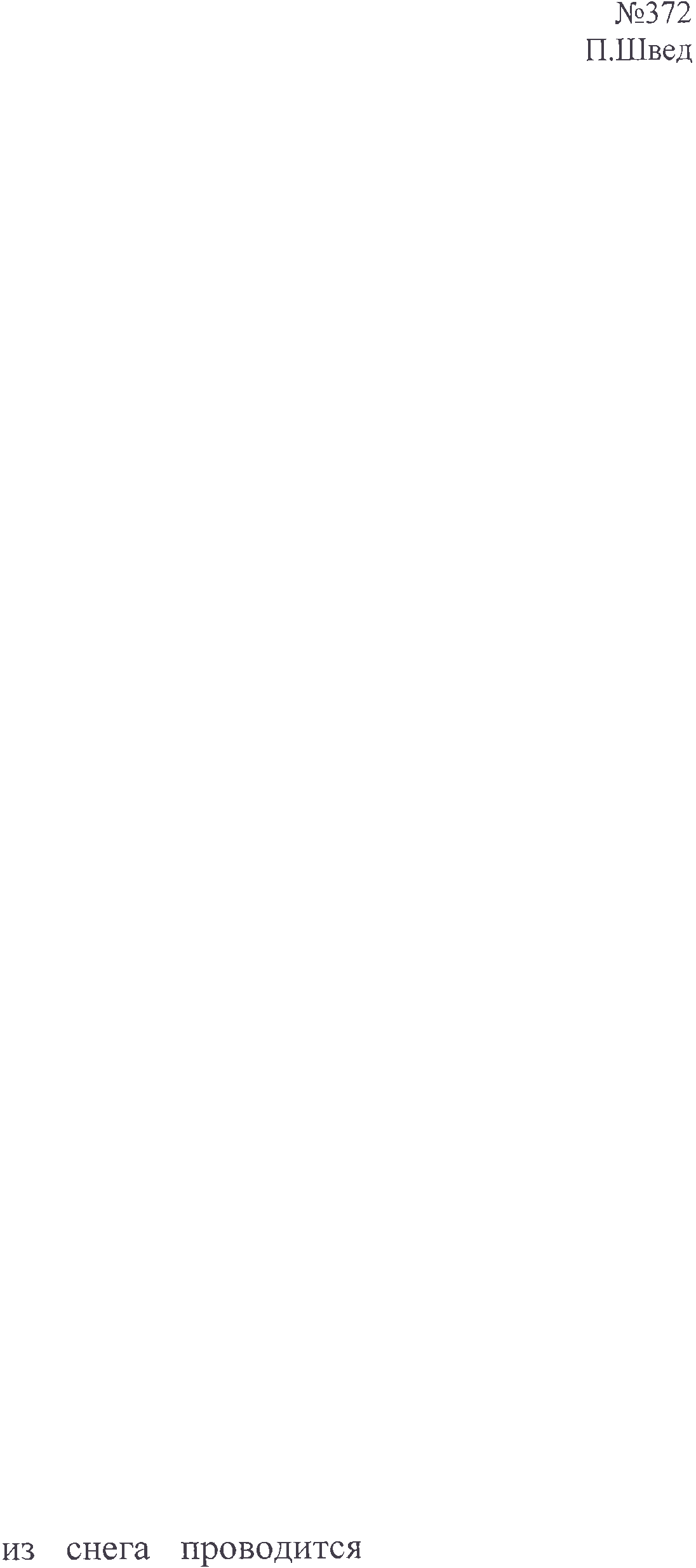                                    5. Номинации конкурса• «Самый эстетичный участок» (Интересное, художественное оформление участка, использование разметки, аккуратные снежные малые архитектурные формы, оригинальность названия участка);• «Самый забавный участок» (Разные снежные постройки объединены забавным или юмористическим сюжетом, забавное название участка).• «Самый сказочный участок» (Сказочная сюжетность, оригинальность идей в оформлении, сказочность в названии участка).• «Самый физкультурный участок» (Соответствие построек оздоровительным образовательным задачам и двигательной активности детей, в названии участка отражено «Здоровье» или «физкультура»).6. Критерии оценки Конкурса по всем номинациям.6.1. Оригинальность названия участка и соблюдение единства построек с названием-5 баллов.6.2. Наличие свободной игровой площади и построек для двигательной активности дошкольников (горка, барьеры для перешагивания, оборудование для метания, оборудование для ходьбы на равновесие и др.) – 5 баллов за каждую постройку и 5 баллов за рациональное размещение построек.6.3. Соответствие построек возрастным особенностям детей дошкольного возраста – 5 баллов.6.4. Эстетичный вид территории (планирование участка, художественное оформление, использование разметки, малые архитектурные снежные формы) – 5 баллов6.5. Оформление веранды – 5 баллов.6.6. Соблюдение правил охраны труда и техники безопасности (игровая площадка очищена от снега; верхняя площадка горки, формы для упражнения на равновесие посыпаны песком; постройки крепкие и безопасные - 10 баллов.7. Жюри выставки-конкурса:        Члены жюри выбираются из педагогического коллектива и утверждаются приказом заведующего ДОУ.8.  Подведение итогов и награждение.8.1. Итоги смотра-конкурса подводятся 11.01.2023г. на Педагогическом Совете ДОУ по результатам в соответствии с критериями:Качество выполненной постройкиФункциональность использования постройкиБезопасность использованияОригинальность и творческий подход8.2. Победители  смотра-конкурса будут отмечены Дипломами (1, 2 и 3 степени) и памятными подарками МАДОУ- детского сада №372, а активные участники  – благодарностями и грамотамиРодителям, принявшим участие в конкурсе вручаются благодарности.